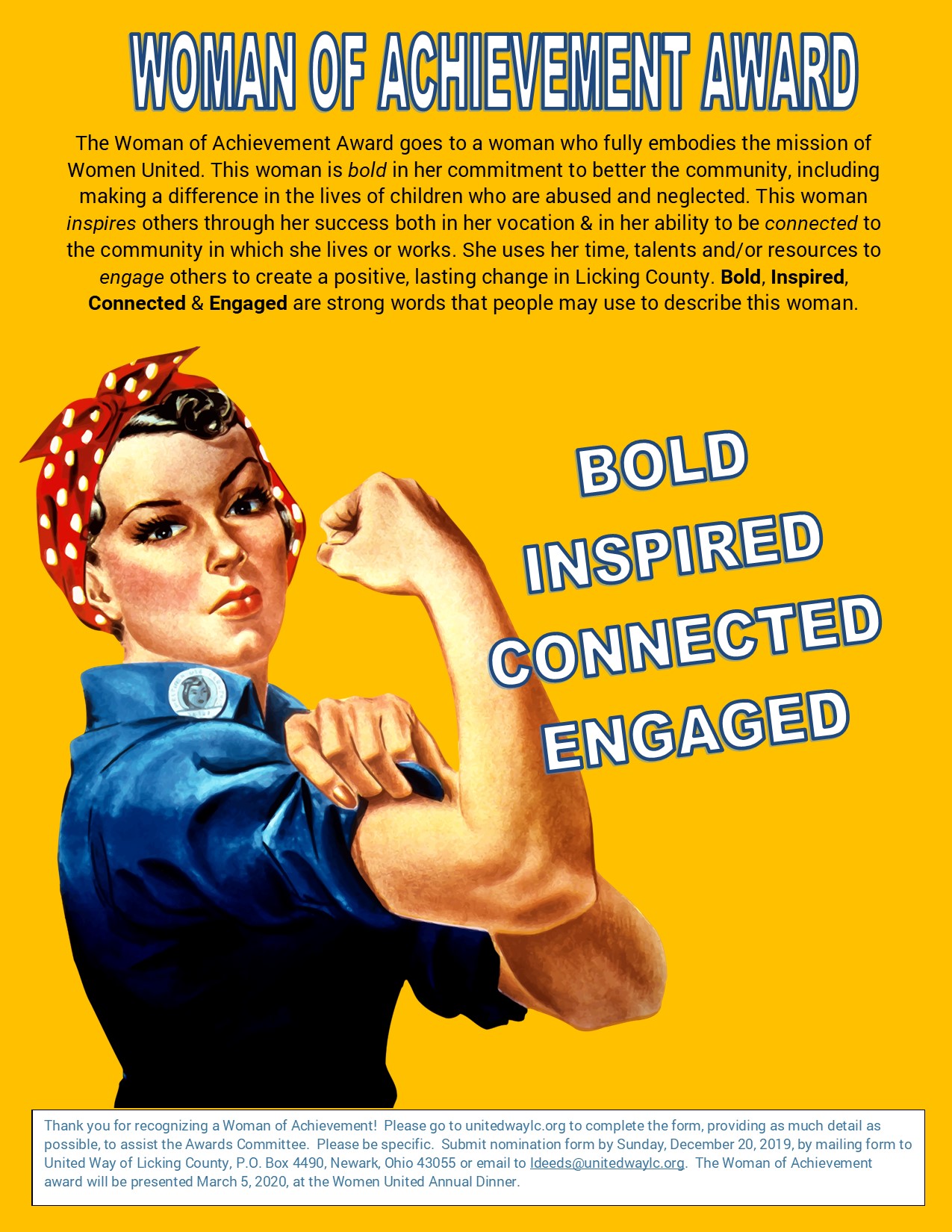 Woman of Achievement Nomination FormDeadline for Submission:  Sunday, December 20, 2019Selection Criteria:-Supportive of the United Way and supports the Women United mission (through time, talents or 
  resources)-Is recognized by community as a leader-Inspires others to volunteer or make a difference in their community-Lives or works in Licking CountyPlease complete the following questions for the nominee: Name:                                          Employer:                                       Phone:                                   Email:-List career and/or life accomplishments:-What impact does this person make on the community? -How does this person support the mission of United Way & Women United?-How does this person inspire other women?-Describe why this person should receive this award:Please list your information below:Name:                                          Employer:                                      Phone:                                   Email 